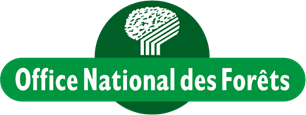 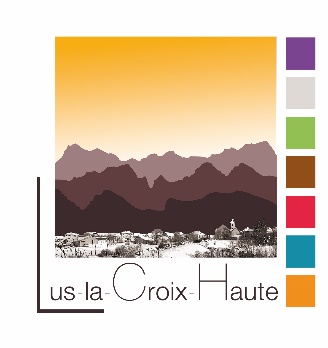 La commune de Lus-La-Croix-Haute lance une consultation pour un reboisement en forêt communale de Lus-la-Croix-Haute dans le cadre du plan de relance de l’Etat. Le dossier de consultation, à récupérer auprès de la mairie, se présente sous la forme d’un fichier unique avec plusieurs onglets.Le dossier est composé d’un lot unique :Travaux préparatoires du sol  Fourniture des plants et des protections individuellesMise en place des plants et des protections individuellesLes travaux pourront débuter à partir de fin juin 2023 et s’achever début novembre 2023. Votre offre est à envoyer à la commune de Lus-la-Croix-Haute jusqu’au 6 juin 2023 inclus.Mail : mairie.luslacroixhaute@orange.frAdresse : 1 place de la Mairie - 26620 Lus-la-Croix-HauteEn tant que gestionnaire de la forêt communale de Lus-la-Croix-Haute, l’Office National des Forêts reste à votre disposition pour tout complément d’information ou pour convenir d’une éventuelle visite sur le terrain.Office National des ForêtsThibaut COLLANGETechnicien Forestier Territorial Triage de Lus-La-Croix-Hautethibaut.collange@onf.frTel : 06.64.21.70.63